CENTRAL AYURVEDA RESEARCH INSTITUTE, JHANSIS. No.NameDesignationContact No.Email IDPhoto (If available)1Dr. Ch. Venkata NarasimhajiAssistant Director In-charge9566139022vnjicheemalapati@gmail.com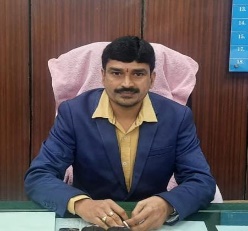 2Dr. Sanjeev Kumar Lale, RO (Ayu.)RO (Ay.)9532930669drslale@gmail.com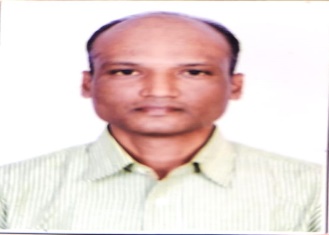 3Dr. Usha KirandRO (Botany)9452258708dr.ushakiranro@gmail.com 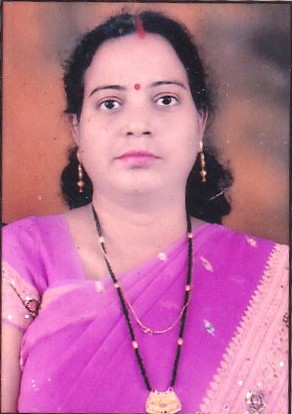 4Dr. J.C. AryaRO (Botany)8859851417aryakunal2010@gmail.com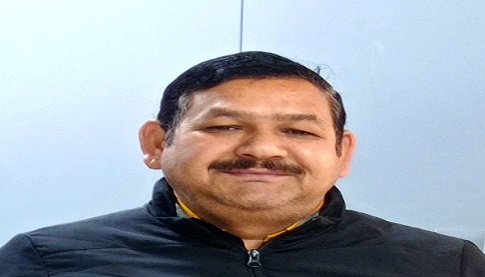 5Dr. Shyam Babu PrashadRO (P’cognosy)9518904276shyamprasad@ccras.nic.in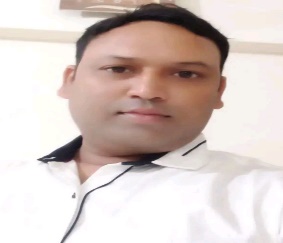 6Dr. Vijay KumarRO (Chemistry)9888897250vijaychem99@gmail.com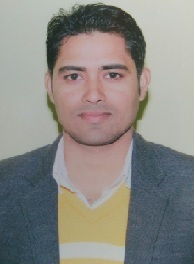 7Dr. Chandrashekhar JagtapRO (Ay.)9725519408drshikhar84@gmail.com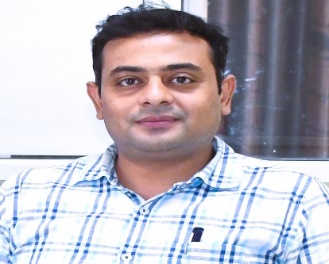 8Dr. Vaibhav ChardeRO (Ay.)8208080996vaibhavayudoc@gmail.com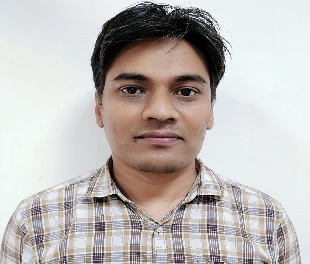 9Dr. Deepa SharmaRO (Ay.)9450109125sha.dpa@gmail.com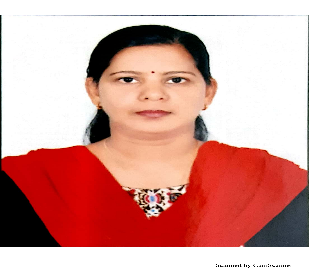 10Dr. Singh Neelam Kumari MaheshRO (Ay.)9891260758drsengar.neelam@gmail.com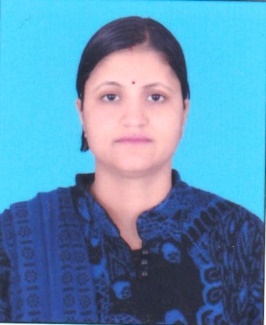 11Dr. Sujeet Kumar MishraRO (Chemistry)9540775358sujeetmishra5@yahoo.com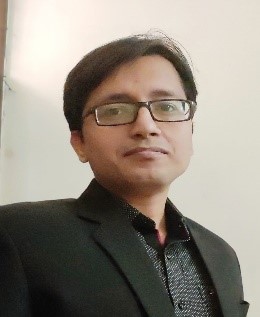 12Dr. Smriti TondonRO (Microbiology)9999870791smrititandon1991@gmail.com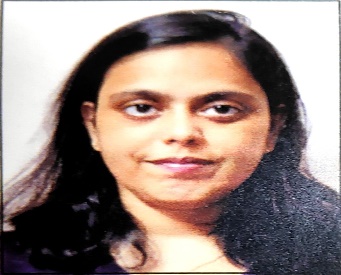 13Dr. Hemant SoniRO (Microbiology)8989661540hemant.ash@gmail.com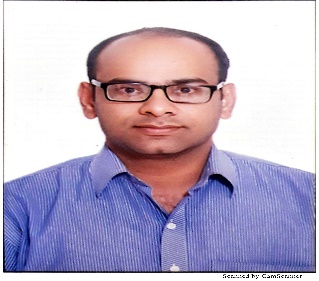 14Shri Ravi ChandraRO (Botany)9450093094ravi0987chandra@gmail.com 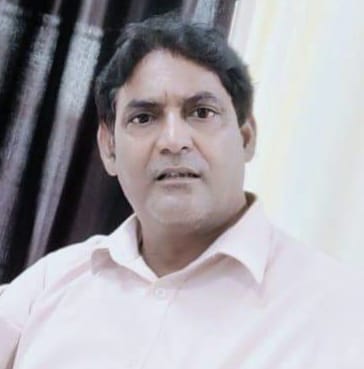 15Miss Akansha ThakurARO (P'cognosy)8488040110takansha698@gmail.com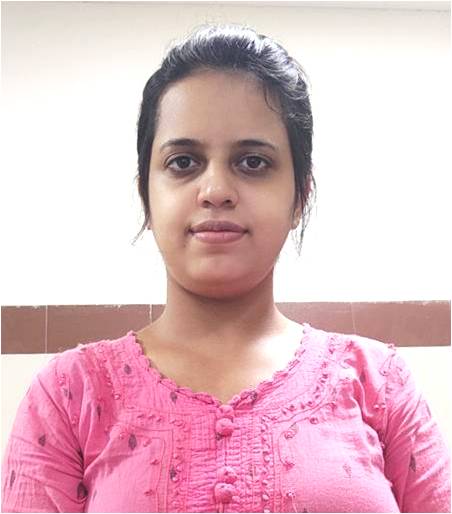 16Mr. Gagandeep SinghARO (Microbiology)8285477478gagan.sk.1994@gmail.com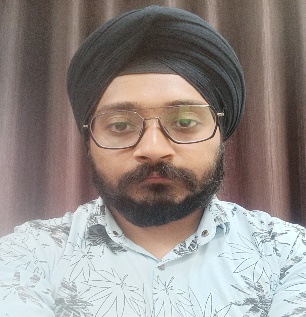 17Mr. Hemant RawatARO (Chemistry)8506857320hemantrawat0712@gmail.com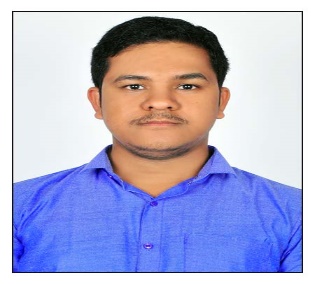 18Shri Arvind KumarAssitant 9717012656arvindkumar4978@gmail.com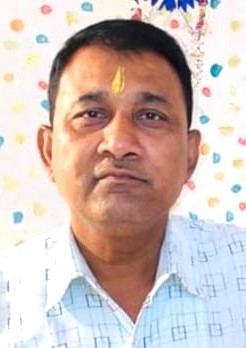 19Miss Yashika GandhiRA (Chemistry)9971767740yashika.gandhi1996@gmail.com   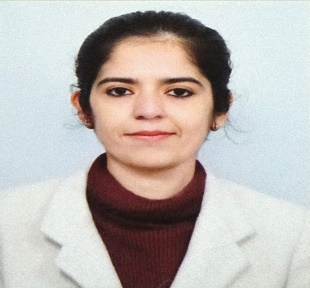 20Miss JyotikaRA (Chemistry)6239831623jyotika14grewal@gmail.com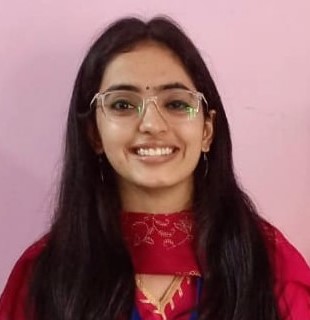 21Dr. Vipin Kumar JainRA (Chemistry)7754916091jain91vipin@gmail.com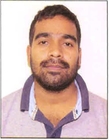 22Mr. Santosh Kumar ShakyaRA (Chemistry)9653776984santoshdehalwar@gmail.com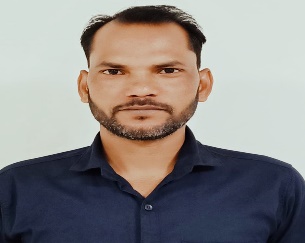 23Miss Charul AnandRA (Botany)8079062740charulanand95@gmail.com 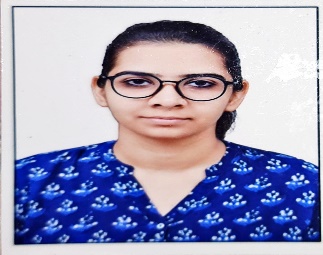 24Dr. Younas Rasheed TantrayRA (Botany)7780960762younasrasheed53@gmail.com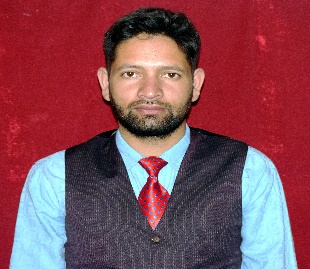 25Miss Preeti GorlaRA (Curator)9711149280preetigorla@yahoo.in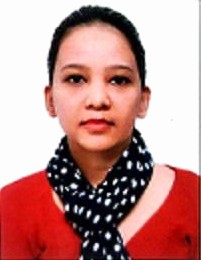 26Mr. Ganesh Dane RA (Pharmacy)9762205807ganeshddane@gmail.com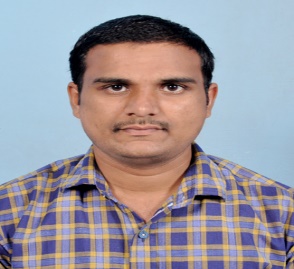 27Mr. Kishan SinghRA (Pharmacy)9627634850bisht.kspharmaceutics@gmail.com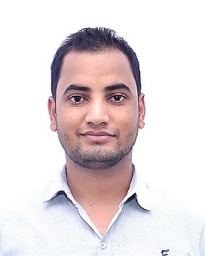 28Mr. Virendra SinghRA (Garden)8107735657virukolsiya174@gmail.com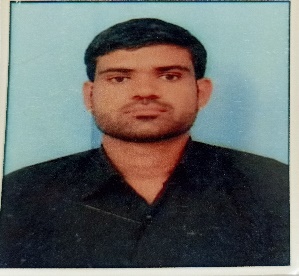 29Mr. Santosh SaketMTS7905727993santoshsaket5722@gmail.com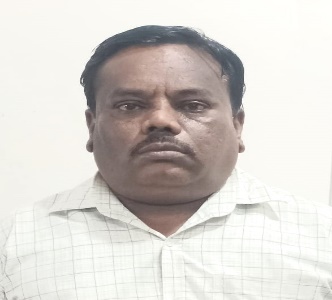 